PROPOZYCJE ZABAW  EDUKACYJNYCH DLA PRZEDSZKOLAKÓWTemat:  Super zima!1. Drodzy Rodzice, proponuję zapoznać dzieci ze sportami zimowymi. Poniżej znajduje się link do nagrania programu dziecięcego z serii Domowe Przedszkole, gdzie w sposób przystępny i ciekawy poruszony został  temat sportów zimowych oraz  Igrzysk https://vod.tvp.pl/video/domowe-przedszkole,sporty-zimowe,35404 2. Poprzez zabawę  kształtujemy dziecięcą pamięć, a także koncentrację 
i  percepcję wzrokową. Proponuję zagrać z dzieckiem w popularną grę memory. W dołączonych plikach znajdziecie Państwo stworzoną przeze mnie grę  „Zimowe memory” w formacie PDF-  należy ją wydrukować i wyciąć. Udanej zabawy! 3. Kolejną propozycją dla Rodziców i dzieci jest zabawa w „masażyki”. Jest to zabawa, która doskonale wycisza dzieci oraz pogłębia więź uczuciową 
i fizyczną między rodzicami. Polecana dla dzieci w każdym trudnym momencie, a także przed zaśnięciem. Oto propozycje wierszyków do terapeutycznych masażyków:Pajączek(na podstawie angielskiej piosenki)Dziecko siedzi zwrócone do nas plecami                                                  Wspinał się pajączek po rynnieKroczymy palcami po plecach dziecka, od ich dolnej części ku górnej,Przykładamy do nich obie dłonie                                                                Spadł wielki deszcz i zmył    i szybko przesuwamy je w dół                                                                      pajączka.Masujemy plecy ruchem okrężnym, aż poczujemy ciepło                      Zaświeciło słoneczko,                                                                                        Wysuszyło pajączka, rynnę i ...Zaczynamy od początku.                                                                                Wspinał sie pajączek po                                                                                          rynnie...4. By rozruszać i rozgrzać nasze mięśnie proponujemy kilka zabaw ruchowych dla wszystkich                domowników:Rzut do celuDo zabawy będziemy potrzebowali wiaderko lub miskę oraz kule ze zgniecionych stron starej  gazety, należy wyznaczyć linię na dywanie (dystans od koszyka) za pomocą sznurka lub taśmy malarskiej, dzięki tej zabawie trenujemy koordynację oko-ręka 😊Przejście przez rzekęDo zabawy potrzebna będzie taśma malarska i chusteczki higieniczne, należy przykleić na dywanie dwie długie linie ułożone do siebie równolegle- to będzie nasza „rzeka”, układamy 
w „rzece” ...”kamienie” z chusteczek. Zadaniem dzieci jest przeskoczenie obunóż na drugi brzeg rzeki pamiętając o tym by naskoczyć na kamień, przeskakujemy tak z jednego brzegu na drugi 😊Sprytne nóżkiDo zabawy potrzebne są trzy pojemniczki, plastikowe zakrętki (lub klamerki), zgniecione kule z gazet i chusteczki z poprzednich zabaw. Siadamy na podłodze i zdejmujemy skarpetki, 
z stosu wysypanych przedmiotów wybieramy po kolei chusteczki, zakrętki, papierowe kule 
i przenosimy stopą do konkretnych pojemników, każdy pojemnik musi zawierać inne przedmioty😊         5. Zapraszamy do klasy sympatycznej Caitie 😊Spróbujmy zaśpiewać razem z Tobee’em i Caitie!!!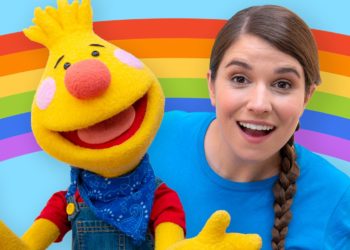 https://supersimple.com/sing-along-with-tobee/whats-your-favorite-color/https://supersimple.com/caities-classroom/fun-with-colors/